Koncepce dalšího rozvoje Mateřské školy Děčín XXXII, Májová 372, p. o.na období 2024 – 2030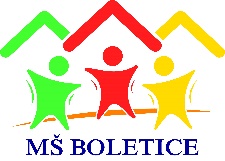 Motto: "SPOLEČNĚ TO ZVLÁDNEME"Zpracovala:  Mgr. Iveta Mácová – ředitelka příspěvkové organizaceOBSAH: ÚvodCharakteristika organizaceVize a hlavní cíleStrategie dosažení cílů                     4.1. Výchovně vzdělávací oblast                     4.2. Personální oblast                     4.3. Ekonomicko-provozní oblast                     4.4. Organizace a řízení                     4.5. Vztahy s veřejností      5) Závěr1) ÚVODPři sestavování koncepce dalšího rozvoje Mateřské školy Děčín XXXII, Májová 372, p. o. jsem se opírala především o nabyté zkušenosti během mého 5tiletého působení na pozici ředitelky této příspěvkové organizace. Pět let bylo opravdu velmi náročným obdobím a dovoluji si zmínit, že za mého působení po bývalých dvou ředitelích, kde nezůstal takřka kámen na kameni se v organizaci změnilo spoustu věcí, ať po stránce personální, výchovy-vzdělávání dětí, ekonomické, organizační, tak ve vztazích s veřejností. Konkretizaci posunů mé dosavadní práce je zachyceno v každoročním hodnocení ředitelů za daný rok formou prezentace MŠ.Koncepce je sestavena v rovinách se zaměřením:Charakteristika pracovišť – kam jsme se společně dostaliJaké jsou naše další hlavní vize a cíleStrategie - jakým způsobem jich chceme dosáhnoutKonkretizace cílů v oblastech2) Charakteristika organizace Mateřská škola Májová získala 1. 1. 1996 spolu se svou školní jídelnou právní subjektivitu jako první v děčínském regionu. 1. 1. 2003 se sloučila s druhou čtyřtřídní boletickou MŠ K. H. Borovského a s jednotřídní MŠ Dlouhá v Křešicích. Tím se stala devítitřídní Mateřskou školou Děčín XXXII, Májová 372, příspěvková organizace. Celková kapacita celé příspěvkové organizace je 235 dětí dle hygienických norem. Místa poskytovaného vzdělávání:  Mateřská škola Májová 372, Děčín XXXII (dále "MŠ Májová")MŠ Májová je stavba panelákového typu umístěna na okraji sídliště Boletice nad Labem. Skládá se ze dvou dvoupodlažních budov a hospodářské budovy, je umístěna v rozlehlé zahradě plné zeleně, pískovišť a hracích prvků pro děti. MŠ Májová je čtyřtřídní běžného typu.  Tři třídy jsou heterogenní a jedna třída je pro děti ml. 3 let. Všechny třídy jsou velmi prostorné včetně odpočívacího prostoru a po rekonstrukci sociálních zařízení. Od počátku školního roku 2022/2023 realizujeme pilotní program Začít spolu, a to ve třídách Sluníček a Motýlků. Ve spojovacím prostoru budovy se nachází kanceláře ředitelky, statutárního zástupce ředitelky školy, hl. ekonomky, vedoucí školní jídelny, dále provozovny kuchyně, prádelny, sklady a zázemí pro provozní personál. Mateřská škola  K. H. Borovského 336, Děčín XXXII (dále "MŠ K. H. Borovského")MŠ K. H. Borovského je rovněž v budově pavilonového typu v části Děčína – Boleticích. Budova mateřské školy je obklopena rozlehlou zahradou po revitalizaci s názvem „Podnětná zahrada“, jejíž realizace byla dokončena v roce 2021. Celý objekt je oplocen a má tři vstupní brány. Zahrada je vybavena spoustou nových podnětných herních prvků, pískovišť, interaktivních učeben (venkovní prostory), které má k dispozici každá třída. MŠ tvoří pět pavilonů, čtyři třídy a jeden hospodářský. MŠ K. H. Borovského je čtyřtřídní běžného typu s věkově smíšenými dětmi od 2-7 let. Všechny třídy jsou rovněž prostorné včetně odpočívacího prostoru. Stavba je přízemní, každý pavilon má svůj vlastní vchod z areálu zahrady. MŠ K. H. Borovského je po celkové rekonstrukci včetně zateplení a fasády a po rekonstrukci sociálních zařízení.Mateřská škola  Dlouhá 112, Děčín XXXI (dále "MŠ Dlouhá")MŠ Dlouhá je dvoupatrová starší vila rodinného typu, rodiči velmi žádaná. MŠ je po celkové rekonstrukci včetně zateplení a fasády, s novou vstupní bránou a odvodněnou přístupovou cestou, umístěná v klidné části Křešic na okraji Děčína. MŠ je vytápěná, prozatím, kotlem na tuhá paliva. Školní zahrada je obnovená s herními prvky pro děti. Okolí umožňuje krásné vycházky do přírody. MŠ Dlouhá je jednotřídní s věkově smíšenými dětmi od 2 -7let. 3) Vize a hlavní cíle Nadále prohlubovat zájem o budování výchovně vzdělávacího centra mateřské školy, kde se děti, zaměstnanci a rodiče cítí spokojeně, bezpečně, kde nás budou stále navštěvovat s důvěrou a rádi. Udržet a šířit dobré jméno příspěvkové organizace, usilovat o její celkový rozvoj a prosperitu.Zvyšovat kvalitu výchovy a vzdělávání dětí, přizpůsobovat se požadavkům, přístupům, myšlenkám, trendům a potřebám současné doby.Rozvíjet celkový potenciál a individualitu každého dítěte, zajistit jeho všestranný rozvoj osobnosti v přirozeném prostředí v duchu pohodové rodinné atmosféry.Poskytovat zaměstnancům podporu, porozumění a vstřícné jednání.Stát se otevřenou, spolupracující organizací, zajišťující rodičům a veřejnosti profesionalitu a partnerství 4) Strategie dosažení cílů Hlavní další vize a cíle dosahovat prostřednictvím systémového přístupu v řízení na základě řádného společného plánování školy, zdravým rozumem, pozitivním duchem tak, aby výsledky práce byly efektivní ve všech směrech a dávaly smysl.V níže uvedených oblastech uvádím konkretizaci hlavních koncepčních záměrů.  4.1. Výchovně vzdělávací oblastPokračovat v současném nastaveném trendu příspěvkové organizace. Dle zájmu zachovat osvědčené aktivity a projekty poskytované nad rámec běžné výchovně vzdělávací činnosti a nadále je inovovat.Po dobu pěti let jsem všechny naše mateřské školy vybavila dostatečným množstvím prostředků a podmínek vedoucí k efektivní výchově a vzdělávání všech dětí bez rozdílu.Snažit se rodiče pozitivně motivovat pomocí personální podpory nejen pedagogů, ale i sociálního pedagoga, terénních služeb centra Indigo, prezentací MŠ na veřejnosti, benefitů MŠ pro rodiče (možnost zapojení do projektů - např. dotace Obědy do škol zdarma, domluvit jinou docházku, …) tak, aby rodiče nebyli finančně či jinak limitováni.Smysluplně rozdělovat děti do tříd tak, aby nedocházelo k segregaci z etnické minority.Stěžejním a permanentním úkolem je díky lokalitě se stíženými životními podmínkami s etnickou minoritou přimět rodiče převážně romské komunity, aby přihlásili své děti k předškolnímu vzdělávání, co možná od nejútlejšího věku do MŠ.Důslednost pravidelné docházky povinně předškolních dětí, jedině tak budeme schopni zajistit snažší přechod do ZŠ.Smysluplně využívat plán pro povinně předškolní děti, připravenost k zápisu do ZŠ.V rámci permanentní migrace dětí udržet standard třídy (Sedmikrásky), třída pro nejmenší na MŠ Májová.Vytvářet podmínky pro děti ml. 3 let ve všech třídách.Promyslet a chápat pedagogickou diagnostiku jako přínosný prostředek k poznání silných i slabých stránek dítěte pro zajištění jeho dalšího individuálního rozvoje.Závěry pedagogické diagnostiky cíleně využívat při plánování vzdělávacího procesu k individualizaci.Vytvářet podmínky pro práci s dětmi se zvláštními vzdělávacími potřebami a dětmi mimořádně nadanými, umožňovat inkluzi.Zaměřit se na podporu jazykových a komunikačních dovedností dětí – logopedická prevence.Při vzdělávání dětí se SVP uplatňovat v plném rozsahu doporučení ŠPZ.Při vzdělávání dětí se SVP a dětí ml. 3 let zajistit personální podporu (asistent pedagoga, školní asistent, chůva).Vycházet z adaptačního období dětí na kmenových třídách – smysluplně volit DVPP.Inovovat ŠVP vycházející z RVP PV, důraz na prožitkové a situační učení. Zajistit dětem maximum možností, příležitostí a zkušeností k rozvoji dovedností pro jejich budoucí život.Dbát na dostatečný denní pobyt v okolní přírodě, zařazovat nejrůznější pohybové aktivity do každodenního režimu (ve zdravém těle zdravý duch). Uplatňovat respektující přístup a komunikaci, vést děti k sebehodnocení, k sebevědomí přiměřenému věku, vyjadřování svých názorů, pocitů. Prohlubovat a připravovat „centra aktivit“ ve třídách (Sluníček a Motýlků) na MŠ Májová tak, aby si děti mohly samy určit, čemu se v daný moment chtějí věnovat. Realizace rotačních vzdělávacích koutků na MŠ K. H. Borovského. Cílem je zajistit pružnost, atraktivnost, inovaci vzdělávacího procesu v souladu s ŠVP PV.4.2. Personální oblast S velkou pokorou a vážností přistupuji k této oblasti, neboť tato oblast byla před mým nástupem nejvíce zasažena a klima celé organizace bylo v rozpadu. Po mém nástupu si dovoluji říci, že se situace výrazně zlepšila. Důkazem jsou skalní zaměstnanci, kteří zůstali a mohou mé období zhodnotit nejlépe.Přesto je stále důležité přistupovat ke všem s promyšlenou personální strategií, která je pro mě nezbytným předpokladem pro zdravé školní klima a budování dobrého jména celé organizace. Vytvářet kvalitní pracovní prostředí a komfortní podmínky pro všechny zaměstnance.Zaměstnanci pracují na základě společně vymezených pravidel.Podporovat stabilní kooperující tým, otevřenost k dialogům, uplatnění názorů, nápadů.Stále zaměstnance motivovat k spontánnímu zapojení se do všech projektů organizace. Sdílet a podporovat nastavený celoroční projekt MŠ (jednotlivých akcí) mezi odloučenými pracovišti.Funkční pedagogické rady, provozní porady.Upevňovat a podporovat dobré mezilidské vztahy mezi zaměstnanci (teambuilding formou výjezdů).Maximální podpora začínajícím zaměstnancům, ze strany vedení a kolegů.Svým chování a jednáním být příkladem ostatním, přistupovat s úctou ke všem zaměstnancům.Podporovat odborný růst učitelů a ostatních zaměstnanců školy (sebevzdělávání, kvalifikační doplnění).Motivovat zaměstnance k dobrým pracovním výkonům, budou vedeni k týmové práci.Motivovat k dobrým pracovním výkonům nejen nabídkou benefitů školy, ale i formou odměn - nejen slovního ohodnocení – jednotlivě jmenovitě na poradách či dle možností finančního ohodnocení.Smysluplnost DVPP x NPP (u pedagogů v individuálních plánech osobního rozvoje pedagogů vycházející z adaptačního období kmenových tříd a osobního zájmu pedagoga, u nepedagogů vycházejícího z osobního zájmu a potřeb organizace).Hospitace slouží jako motivační nástroj pro odborný profesní růst, nikterak pro znechucení práce (každá kritika je konstruktivní kritikou, kterou se posouváme dál).Umožnění sdílení své práce pedagogů mezi sebou a jinými školami (výměna zkušeností).Společně promýšlet vize, cíle a potřeby školy.Zaměřit se na efektivnější vymezení povinností, pravomocí a pracovních úkolů všech zaměstnanců.Mít dveře otevřené všem, kteří potřebují jen tak vyslechnout.4.3. Organizace a řízeníOrganizování a řízení vychází z jasného plánování a řídí se vnitřními normami a směrnicemi. Zajistit účelnou interní výměnu informací, včasnou a dobrou informovanost zaměstnanců (komunikační školní kanály, efektivní přenos informací od vedoucích pracovníků).Dodržovat vnitřní kontrolní systém nastavených pravidel – informační plánování vedoucích pracovníků – jasně vymezené kompetence.Udržet otěže „stop dluhům za úplatu a stravné“ (vymezené personální kompetence).Vést pravidelné kratší porady, funkční pedagogické rady a provozní porady. Společně promýšlet potřeby školy, koncepci rozvoje, celoroční plán školy, oblasti a cíle autoevaluace.Svěřovat zaměstnancům více odpovědnosti a volného prostoru pro jednání.Podporovat zaměstnance k sebehodnocení, ocenit konkrétní zásluhy jednotlivců.Napomáhat k rozvoji kolegiálních vztahů prostřednictvím společných neformálních akcí.Inspirovat a motivovat zaměstnance k naplňování vizí a cílů, dobré práci a rozvoji školy. Dle možností zajišťovat personální podpory (Asistentů pedagoga, Školních asistentů, Sociálního pedagoga, Chůvy).Eliminovat rizika paniky náhlých změn u zaměstnanců např. vládních nařízení, kontrol.Obnovit jasná pravidla vnitřních norem a směrnic organizace.4.4. Ekonomicko-provozní oblast Záměrem v této oblasti je promýšlet maximálně možné efektivní nakládání s finančními prostředky, a to ve spolupráci nejen se zřizovatelem, ale snažit se vyhledávat sami další možnosti financování, např. formou dotací.Dbát na účelné a hospodárné využití finančních prostředků ze státního rozpočtu, rozpočtu zřizovatele, ze Šablon OP JAK pro MŠ, z vlastních zdrojů a dalších dotačních možností.Obnovovat a rozvíjet materiálně technické podmínky školy, vytvářet estetické, hygienické a podnětné prostředí pro děti i zaměstnance školy.Zvážit nabídky některých dodavatelů a zaměřit se na hledání rezerv v rozpočtu.Vyhledávat nové finanční zdroje – aktivovat rodiče a získávat partnery, sponzory a dárce.Realizovat úsporné systémy energií, vody. Stanovit priority školy podle rozpočtových možností. Sledovat projekty pro poskytování nových grantů, dotací, fondů EU, aj., využívat rozvojové programy MŠMT. Tvořit promyšleně celoroční plány organizace - Informační plánování MŠ se zástupci MŠ.Efektivní pedagogické rady, provozní porady.Vnitřní kontrolní systém (legislativa, směrnice, školní – organizační řády, BOZP).Využívat finanční prostředky z grantů vypisovaných krajem, městem, MŠMT, EU pro MŠ.Nevyhnutelně reagovat na stavy objektů – havárie.Realizovat plánované projekty, opravy, rekonstrukce, revitalizace:Náhled potřeb v rámci rozvoje objektů a budov na další funkční období:MŠ Májová Běžné každoroční malování kuchyní, skladů … (rekonstrukce kanalizace, rekonstrukce zázemí pro zaměstnance, odvětrávání, rekonstrukce kuchyně a výdejen, zateplení, fasáda, revitalizace zahrady a jiné drobné opravy včetně malování, výměna podlahových krytin na třídách (PVC), revitalizace zahrady- přístupových cest, včetně interaktivních učeben, plotů, herních prvků – dle projektu „OSTROV V LABYRINTU SVĚTA“, kompletní zateplení, fasáda…).MŠ KHBBěžné každoroční malování kuchyní, skladů …(výměna tepelných rozvodů, renovace spojovací chodby, malování tříd, podhledy třídy - herny - ložnice, renovace šaten pro pedagogy, renovace prostor pro skladování didaktických pomůcek a cvičebního náčiní, výměna podlahových krytin na třídách (PVC), rekonstrukce plotů, plánovaná fotovoltaika…).MŠ DlouháBěžné každoroční malování kuchyní, skladů …(kompletní rekonstrukce vnitřních prostor, renovace topného systému (tepelné čerpadlo – fotovoltaika, výměna podlahových krytin na třídách, revitalizace zahrady - přístupových cest včetně interaktivních učeben, plotů, herních prvků - dle projektu „SVĚT NA DLANI“ …).4.5. Vztahy s rodiči a veřejnostíPro lokalitu se ztíženými životními podmínkami je prezentace na veřejnosti a důvěra zákonných zástupců permanentním úkolem. Forma využívání sociálních sítí (fotografie ze vzdělávacích aktivit dětí se souhlasem rodičů) velmi pomáhá k náhledu, že i v boletických MŠ neděláme méně věcí než v jiných MŠ, ba naopak vím, že v mnoha věcech jsme velmi akční. Vytvořit nové webové stránky školy, průběžně je aktualizovat. Zlepšit a zajistit informovanost rodičů, veřejnosti o dění v MŠ. Rozvíjet aktivitu k vytvoření komunity rodičů, zapojit je do společných akcí a využít jejich stávající potenciál. Hledat nové formy spolupráce s blízkou základní školou a okolními mateřskými školami (např. společné akce, návštěvy). Pokračovat ve spolupráci s předškolními odborníky ŠP - PPP, SPC, pediatry. Zmapovat spokojenost a zájem rodičů, poskytování zpětné vazby. Nedílnou součástí je nadále spolupracovat s ostatními organizacemi a subjekty města (MDD, MMD, Zámek Děčín, MKD, DPS Děčín, IZS Děčín, …).Využití odborných přednášek jak pro děti, tak i rodiče či zaměstnance školy.Nadále pořádat školní a mimoškolní kulturní akce pro děti a jejich rodiče.Nadále vycházet maximálně vstříc všem příznivcům školy.Pravidelná informovanost o dění v MŠ přes webové stránky školy a sociální sítě se souhlasem rodičů.5. ZÁVĚR Důležité je si především uvědomit, že jsme v mateřské škole a jejím úkolem je rodinnou výchovu doplňovat, zajistit dětem prostředí s dostatkem přiměřených podnětů k jejich aktivnímu přístupu k učení a v souvislostech. Naší snahou je stát se dobrými průvodci dětí na jejich cestě za poznáním a vybavit je pro aktivní život.Jsem pyšná na společnou dosavadní zkušenost a práci v této lokalitě, byť byla a je mnohdy psychicky náročnou. Přesto mým opětovným cílem je se vynasnažit nejen tuto koncepci naplňovat, ale také nadále plnit poslání ředitelky příspěvkové organizace mateřské školy, ctít profesionální a etické zásady, protože jsem si jistá, že to společně znovu zvládneme, neboť boletická mateřská škola v současné době již je vyhledávanějším místem nejen pedagogy, ale i rodiči.„Nechtěj být člověkem, který je úspěšný, ale člověkem, který za něco stojí“ (Albert Einstein)V Děčíně dne 30. 10. 2023                                              Mgr. Iveta Mácová – ředitelka organizace